Helena talks about DemetriusAct one: Scene 1 p 15 Cambridge versionRead the speech below where Helena is talking to Hermia about Demetrius.Task one: In your books draw a stick woman and label her with all the attributes (physical characteristics) that Helena wants – these are all listed in Helena’s speech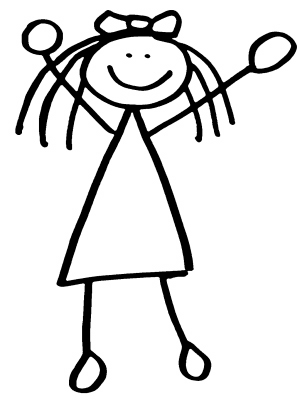 Helena Task two: Write a personal ad on Helena’s behalf looking for her ideal man. How would she describe herself? Remember she wants to be more like Hermia. Below are examples of personal adverts wish you may like to follow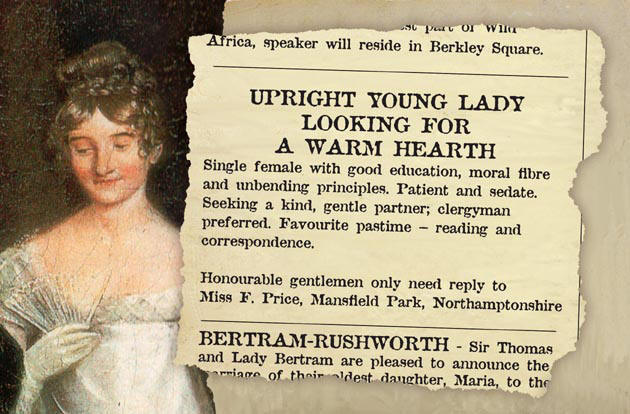 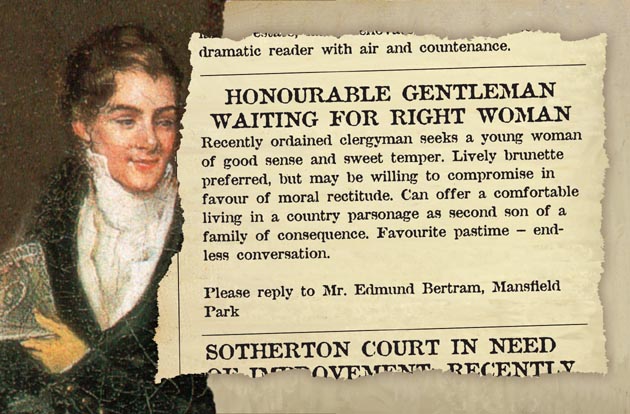 